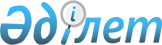 Об установлении ограничительных мероприятий на территорий села Аралтобе Аралтобинского сельского округа Сырымского района
					
			Утративший силу
			
			
		
					Решение акима Аралтобинского сельского округа Сырымского района Западно-Казахстанской области от 21 февраля 2019 года № 2. Зарегистрировано Департаментом юстиции Западно-Казахстанской области 22 февраля 2019 года № 5544. Утратило силу решением акима Аралтобинского сельского округа Сырымского района Западно-Казахстанской области от 25 октября 2019 года № 6
      Сноска. Утратило силу решением акима Аралтобинского сельского округа Сырымского района Западно-Казахстанской области от 25.10.2019 № 6 (вводится в действие со дня первого официального опубликования).
      В соответствии с Законами Республики Казахстан от 23 января 2001 года "О местном государственном управлении и самоуправлении в Республике Казахстан", от 10 июля 2002 года "О ветеринарии", на основании представления главного инспектора государственного учреждения "Сырымская районная территориальная инспекция Комитета ветеринарного контроля и надзора Министерства сельского хояйства Республики Казахстан" от 31 января 2019 года №01-19/84 и в целях ликвидации очагов заразных болезней животных, аким Аралтобинского сельского округа РЕШИЛ:
      1. Установить ограничительные мероприятия на территории села Аралтобе Аралтобинского сельского округа Сырымского района в связи с возникновением заболевания бруцеллеза крупного рогатого скота.
      2. Главному специалисту аппарата акима Аралтобинского сельского округа (Р.Байров) обеспечить государственную регистрацию настоящего решения в органах юстиции, его официальное опубликование в Эталонном контрольном банке нормативных правовых актов Республики Казахстан и в средствах массовой информации.
      3. Настоящее решение вводится в действие со дня первого официального опубликования.
					© 2012. РГП на ПХВ «Институт законодательства и правовой информации Республики Казахстан» Министерства юстиции Республики Казахстан
				